北京建筑大学毕业生查档申请表北京建筑大学毕业生查档申请表北京建筑大学毕业生查档申请表北京建筑大学毕业生查档申请表姓    名（如有改名的需填写入学时的姓名）身份证号学习年份如：2000-2004就读院系如：建筑学院专业班级如：土木99-3班需要份数*份（限2份以内）邮寄信息北京市**区**街道**号,李某某,139***北京市**区**街道**号,李某某,139***北京市**区**街道**号,李某某,139***身份核查（说明：附相片两张，1.本人手持身份证、工作证、护照等有效证件原件与脸部正面合影；2.有效证件正面照。）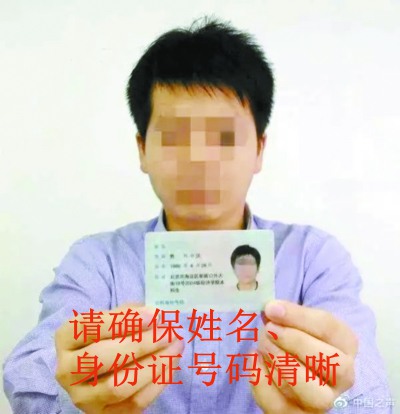 身份核查（说明：附相片两张，1.本人手持身份证、工作证、护照等有效证件原件与脸部正面合影；2.有效证件正面照。）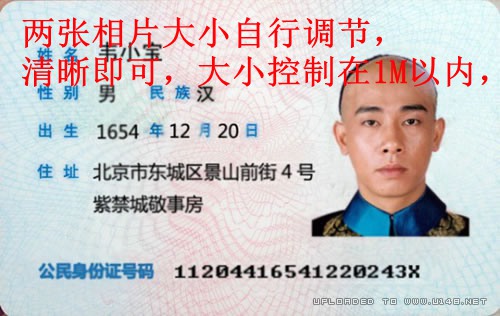 查档事由（求职、考学、认证、人事补档等）（求职、考学、认证、人事补档等）（求职、考学、认证、人事补档等）查档内容（注：选项填写所需查询项的序号）1.本（专）科录取名册；2.研究生录取名册；3.继续教育录取名册；4.全日制本科成绩单；5.研究生成绩单；6.继续教育成绩单；7.学校更名函；8.其他（请说明具体事项）查档选项：                                1.本（专）科录取名册；2.研究生录取名册；3.继续教育录取名册；4.全日制本科成绩单；5.研究生成绩单；6.继续教育成绩单；7.学校更名函；8.其他（请说明具体事项）查档选项：                                1.本（专）科录取名册；2.研究生录取名册；3.继续教育录取名册；4.全日制本科成绩单；5.研究生成绩单；6.继续教育成绩单；7.学校更名函；8.其他（请说明具体事项）查档选项：                                备    注（1.文档名请加个人名字以区分，2.如不需要邮寄，请说明）（1.文档名请加个人名字以区分，2.如不需要邮寄，请说明）（1.文档名请加个人名字以区分，2.如不需要邮寄，请说明）